МБУ «Централизованная библиотечная система» городского округа КрасноуральскЦентральная городская библиотека имени П.П.Бажова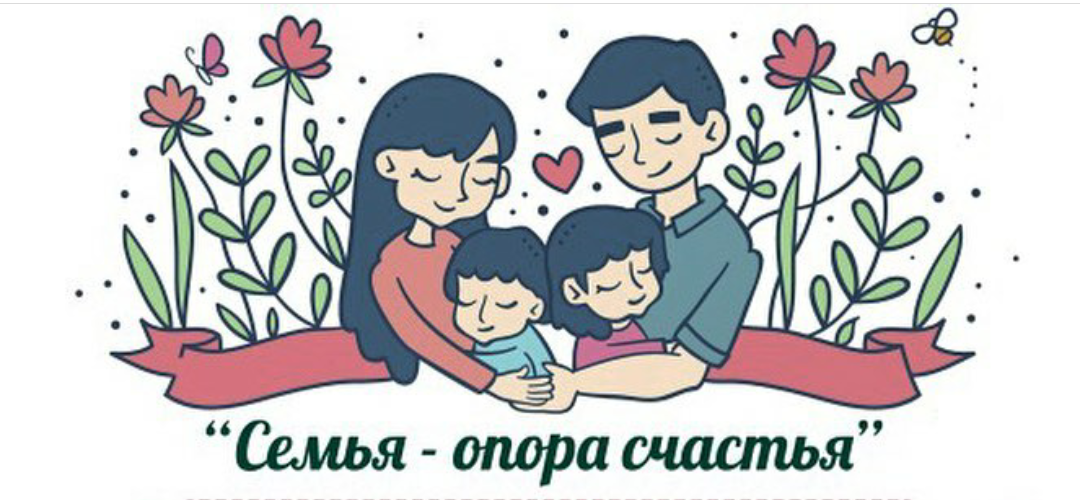 Рекомендательный список литературы к Году семьи2024Семья – опора счастья: рекомендательный список литературы / МБУ «ЦБС» городского округа Красноуральск; составитель Н.С.Полянская. —Красноуральск, 2024. – 36 с.Указом Президента Российской Федерации от 22.11.2023 N 875 2024 год объявлен Годом семьи. Семья является источником любви, понимания и поддержки, учит детей быть добрыми, честными и справедливыми.В Год семьи особое внимание уделено сохранению традиционных семейных ценностей. К ним относятся любовь, верность, уважение, взаимопонимание и поддержка. Эти ценности являются основой крепкой и счастливой семьи. Объявление 2024 года Годом семьи – это важное событие для нашей страны. Это еще один шаг на пути к укреплению семейных ценностей. Крепкая семья – это залог стабильности и процветания общества.Приоритеты в части системы ценностей, с которыми связанны ценности семьи:обеспечение поддержки семейного воспитания, содействие формированию ответственного отношения родителей или законных представителей к воспитанию детейобеспечение условий для повышения социальной, коммуникативной и педагогической компетентности родителейГосударство поддерживает сохранение, укрепление и продвижение традиционных семейных ценностей:БРАК, КАК СОЮЗ МУЖЧИНЫ И ЖЕНЩИНЫПРЕЕМСТВЕННОСТЬ ПОКОЛЕНИЙЗАБОТА О ДОСТОЙНОЙ ЖИЗНИ СТАРШЕГО ПОКОЛЕНИЯМНОГОДЕТНОСТЬМАТЕРИНСТВО, ОТЦОВСТВО И ДЕТСТВООТВЕТСТВЕННОСТЬ РОДИТЕЛЕЙ ЗА СВОИХ ДЕТЕЙ И ЗАБОТА О НИХСемья создает человека и поддерживает его стремление к развитию, если членов семьи объединяют ценности, значение которых они хотят делить и с другими людьми:любовь и верностьздоровье и благополучиепочитание родителейзабота о старших и младшихпродолжение родаСемья – главный аспект в жизни человека. Особое значение имеет семья в жизни ребенка, в его становлении и поведении. Семья объединяет детей, родителей, родственников кровными узами. В семье могут формироваться все личностные качества.Тема семьи в русской литературе − одна из ведущих. Благодаря ей раскрываются и отношения в семье, и тема дворянского гнезда, и взаимоотношения поколений в целом. Сам подход к этой вечной теме у писателей был разный, но все они были едины в главном – в семье происходит утверждение нравственных устоев, общечеловеческих ценностей, переходящих из поколения в поколение.Список содержит два раздела: «Образ семьи в художественной литературе» и «Семейное воспитание».Данное библиографическое пособие рекомендовано широкому кругу читателей.Раздел 1. Образ семьи в художественной литературе•	Абгарян Н. Ю., Зулали : [книга о горьком и смешном мире людей, которые живут не замечая времени]. — Москва : АСТ, 2016. — 315 с. Красноуральская ЦБС; Отдел: ЦБ, ф.3,4Эта книга о горьком и смешном мире людей, которые живут, не замечая времени. Людей, которые не боятся летать и умеют найти забавное даже в трагичном. Мир стариков и детей, взрослых и тех, кто утратил веру, – но не отчаялся. Мир людей, навсегда застрявших в том измерении, где когда-нибудь обязательно исполняются мечты. А сейчас представляем вам краткий перечень из необъятного списка произведений зарубежной литературы. История собирания или угасания рода, династии, клана лежит и в основе классической и современной зарубежной семейной хроники.Абгарян Н. Э., Люди, которые всегда со мной : [семейная сага]. — Москва : АСТ, 2020. — 314 с. Красноуральская ЦБС; Отдел: ЦБ, ф.3Это семейная сага, история нескольких поколений одной семьи. История людей, переживших немало тяжелых испытаний, но сохранивших в сердце доброту, человечность и любовь друг к другу. Роман о старших, о близких, которые всю жизнь поддерживают нас - даже уже уйдя, даже незримо - и делают нас теми, кто мы есть.Люди, которые всегда со мной : [семейная сага]. — Москва : АСТ, 2016. — 314 с. Это семейная сага, история нескольких поколений одной семьи. История людей, переживших немало тяжелых испытаний, но сохранивших в сердце доброту, человечность и любовь друг к другу. Роман о старших, о близких, которые всю жизнь поддерживают нас - даже уже уйдя, даже незримо - и делают нас теми, кто мы есть.Красноуральская ЦБС; Отдел: ф.3Люди, которые всегда со мной : художественная лит-ра. — Москва : АСТ, 2021. — 346 с.  — (Эксклюзивная новая классика).Красноуральская ЦБС; Отдел: ЦБ•	Абгарян Н., Манюня - 01. Манюня [Электронный ресурс]. — Москва : Логос, 2019. — 1 фк. (8 GB) — (Говорящая книга для слепых).Красноуральская ЦБС; Отдел: ЦБ«Манюня» – светлый, пропитанный солнцем и запахами южного базара и потрясающе смешной рассказ о детстве, о двух девочках-подружках Нарине и Манюне, о грозной и доброй Ба – бабушке Манюни, и о куче их родственников, постоянно попадающих в казусные ситуации. Это то самое теплое, озорное и полное веселых приключений детство, которое делает человека счастливым на всю жизнь.Действие в повести происходит в небольшом провинциальном армянском городке, где все знают про всех всё, где большая армянская семья, в которой целых четыре дочери Абгарян соседствует с еврейской бабушкой и её внучкой Манюней. Автору удалось написать ее с редкой детской непосредственностью, юмором, невероятно живо. Это добрая и смешная книжка, которая способна объединить несколько поколений. Бабушки и дедушки – посокрушаются по поводу этих несносных детей, родители – вспомнят свои проделки. Эта повесть является одновременно – обаятельной, умной, озорной, доброй.•	Манюня : художественная лит-ра. — Москва : АСТ, 2020. — 317 с.Красноуральская ЦБС; Отдел: ЦБ•	Манюня пишет фантастичЫскЫй роман. — Москва : АСТ, 2021. — 349 с.— (Веселые истории).Красноуральская ЦБС; Отдел: ЦБ•	Манюня, юбилей Ба и прочие треволнения. — Москва : АСТ, 2020. — 345 с.  — (Веселые истории).Красноуральская ЦБС; Отдел: ЦБАбрамов Ф. А., Пряслины : трилогия. — Москва : Современник, 1977. — 815 с.Красноуральская ЦБС; Отдел: ф.4Роман-тетралогия «Пряслины» – летопись народной жизни почти за полвека. За эту тетралогию в 1975 году писатель удостоился Государственной премии СССР – самой престижной награды страны. В 1958 году в журнале «Нева» был опубликован дебютный роман Федора Абрамова «Братья и сестры». Книга сразу завоевала любовь читателей, а впоследствии получила продолжение в романах «Две зимы и три лета», «Пути-перепутья», «Дом». Весь цикл писался около 20 лет, что свидетельствует о планомерном, нелегком труде писателя. В книгах описывает жизнь русской деревни в военные и послевоенные годы. В центре повествования семья Пряслиных, тружеников одного из советских колхозов, а главная фигура романа – сначала мальчик, затем мужчина Михаил Пряслин, рано потерявший отца на войне, и вынужденный поднимать осиротевшую семью своими силами. В романе воплощены народные характеры, воссоздана реальная жизнь простых людей.•	Аксаков С. Т., Семейная хроника; Детские годы Багрова-внука; Стихотворения. Собрание сочинений: в 3 т. Т.1, 1986. — 575 с.Красноуральская ЦБС; Отдел: ф.1,4	Автор интересно и очень живо описывает жизнь семьи в России 18 века, ее быт, традиции, отношения между близкими людьми. Проблемы между мужем и женой, родителями и детьми актуальны до сих пор.«Семейная хроника» состоит из пяти отрывков. Первый отрывок посвящен описанию жизни семьи после переезда на новые земли в Уфимское наместничество. Во втором рассказывается драматичная история замужества Прасковьи Ивановны Багровой. История женитьбы и первых лет семейной жизни родителей автора. В итоге из разнородных и по теме, и по стилю повествований складывается удивительно целостная картина провинциальной дворянской жизни конца 18 века.Во время создания «Семейной хроники» в 1856 году многие члены старшего поколения семьи были еще живы, и поэтому автор заменил некоторые действительные имена персонажей и ряд географических названий вымышленными. Отсюда – своеобразный документализм его книг, использование семейных преданий, рассказов родителей.«Семейная хроника» Сергея Тимофеевича Аксакова занимает уникальное место в русской литературе. Она согрета любовью к близким и чужим людям, природе и родной земле, правде и разуму.•	Семейная хроника : [Для детей]. — Москва : Моск. рабочий, 1981. — 365 с.Красноуральская ЦБС; Отдел: ф.1,3•	Семейная хроника. Детские годы Багрова-внука. — Москва : Художественная литература, 1982. — 544 с. — (Классики и современники. Русская классическая литература).Красноуральская ЦБС; Отдел: ф.1,3•	Семейная хроника. Детские годы Багрова-внука, служащие продолжением семей : [Для детей]. — Ленинград : Детская литература, 1955. — 498 с.Красноуральская ЦБС; Отдел: ф.4•	Семейная хроника : художественная лит-ра. — Москва : Вече, 2021. — 512 с.  — (Урал-батюшка).Аксенов В. П., Московская сага : трилогия. — Москва : ЭКСМО, 2011. — 382 с. — (Остров Аксенов).Красноуральская ЦБС; Отдел: ЦБСталинская эпоха – с 1925 по 1953 год – время действия трилогии Василия Аксенова «Московская сага». Вместе со всей страной семья Градовых, потомственных врачей, проходит все круги ада.??«Война и тюрьма» – вторая книга трилогии. Вторая мировая война заполыхала по всему земному шару, затягивая в кровавый водоворот молодых и старых, генералов и рядовых, подлецов и героев. Не все доживут до победы, не все обретут свободу…????Сталинская эпоха – с 1925 по 1953 год – время действия трилогии Василия Аксенова «Московская сага». Вместе со всей страной семья Градовых, потомственных врачей, проходит все круги ада.??«Поколение зимы» – первый роман трилогии. Сталин прокладывает дорогу к власти, устраняя командарма Фрунзе, объявляя охоту на троцкистов. В эту трагедию оказываются вовлеченными и старый врач Борис Никитич Градов, и совсем еще юная Нина Градова. А в конце тридцатых молох сталинских репрессий пожрет и многих других…??Красноуральская ЦБС; Отдел: ЦБ, ф.3Московская сага : трилогия. — Москва : ЭКСМО, 2004. — 446 с. — (Остров Аксенов).Сталинская эпоха – с 1925 по 1953 год – время действия трилогии Василия Аксенова «Московская сага». Вместе со всей страной семья Градовых, потомственных врачей, проходит все круги ада.??«Тюрьма и мир» – заключительная книга трилогии. Закончилась война, у людей появилась иллюзия, что теперь-то и начнется другая, свободная, счастливая жизнь. Но до конца сталинской эпохи еще далеко. Все будет в жизни наших героев – и «дело врачей», и борьба с космополитизмом, и легендарное восстание магаданских зеков…??Красноуральская ЦБС; Отдел: ф.4Московская сага : трилогия. — Санкт-Петербург : Азбука : Азбука-Аттикус, 2020. — 1088 с. — (Русская литература. Большие книги).Василий Павлович Аксёнов — признанный классик и культовая фигура русской литературы. Его произведения хорошо известны не только в России, но и за рубежом. Успех пришел к Аксёнову еще в 1960-е годы, — откликаясь блистательной прозой на самые сложные и актуальные темы, он не один десяток лет оставался голосом своего поколения. В числе полюбившихся читателям произведений Аксёнова — трилогия «Московская сага», написанная в начале 1990-х годов и экранизированная в 2004 году. Трилогию составили романы «Поколение зимы», «Война и тюрьма», «Тюрьма и мир». Их действие охватывает едва ли не самый страшный период в российской истории ХХ века — с начала двадцатых до начала пятидесятых годов. Семья Градовых, три поколения русских интеллигентов, проходит все круги ада сталинской эпохи — борьбу с троцкизмом, коллективизацию, лагеря, войну с фашизмом, послевоенные репрессии.Красноуральская ЦБС; Отдел: ЦБКрасноуральская ЦБС; Отдел: ЦБ•	Базен Э., Семья Резо. Супружеская жизнь : романы : [пер. с фр.]. — Кишинев : Картя Молдовеняскэ, 1977. — 680 с. Красноуральская ЦБС; Отдел: ф.4Женщины часто называют мужчин бесчувственными, несостоятельными, инфантильными и обвиняют в неудачах в семейной жизни. Вот и Мариэтт, жена главного героя, постоянно упрекает мужа. Неужели все так однозначно: женщины - сущие ангелы, а мужчины только портят им жизнь? Эрве Базен предлагает посмотреть на брак мужскими глазами.Этот роман, уже ставший классикой, перевернул представления многих женщин о супружеских отношениях. Как знать, может изменит и ваши?•	Гарсиа Маркес Г., Избранные произведения : сборник. — Москва : Радуга, 1989. — 416 с.Красноуральская ЦБС; Отдел: ЦБГабриэль Гарсия Маркес – выдающийся колумбийский писатель, автор романов, повестей, новелл. В романе «Сто лет одиночества» история нескольких поколений большой семьи Буэндиа и основанного ими в середине 19 века на берегу одной из колумбийских рек городка Макондо, после столетнего существования, сметённого с лица земли ветром времени вместе с последним представителем этого рода. Колоритно, подчас даже натуралистично, выписаны автором бытовые сцены и характеры. Внешне они как будто бы лишены серьёзности, но ирония и гротеск выявляют глубинный смысл романа-предупреждения, коренные проблемы общечеловеческого бытия. Не случайно персонажи его наделены повторяющимися из поколения в поколение именами.Ложь и корысть извращают семью или порождают комплекс неполноценности, обрушивают на них трагедии неразделённой любви и разделённой страсти.Роман «Сто лет одиночества» – многоплановая книга, в ней прослеживается история Латинской Америки, а также история буржуазной цивилизации. Но это и история мировой литературы от античного эпоса до семейного романа.•	Сто лет одиночества : Роман. Повести. Рассказы. — Москва : Эксмо, 2006. — 815 с. — (Библиотека Всемирной Литературы).Красноуральская ЦБС; Отдел: ф.1,3•	Сто лет одиночества : роман. — Москва : Мартин, 2009. — 368 с. Красноуральская ЦБС; Отдел: ф.3•	Сто лет одиночества : роман. — Москва : Панорама, 1994. — 464 с.Красноуральская ЦБС; Отдел: ф.3•	Полковнику никто не пишет : повесть. Сто лет одиночества : роман. — Москва : Художественная литература, 1989. — 430 с.Красноуральская ЦБС; Отдел: ф.4, ЦБ, КХ•	Сто лет одиночества : роман. — Москва : Художественная литература, 1971. — 398 с.  — (Зарубежный роман XX века).Красноуральская ЦБС; Отдел: ф.4•	Сто лет одиночества : [роман]. — Москва : АСТ, 2014. — 478 с. Красноуральская ЦБС; Отдел: ф.4•	Сто лет одиночества : роман. Полковнику никто не пишет : повесть. — Москва : Правда, 1987. — 479 с.Красноуральская ЦБС; Отдел: ф.4•	Геласимов А. В., Дом на Озерной : роман. — Москва : ЭКСМО, 2010. — 254 с. — (Лауреаты литературных премий).Красноуральская ЦБС; Отдел: ЦБ	Новый роман от лауреата премии «Национальный бестселлер-2009»! «Дом на Озёрной» – это захватывающая семейная история. Наши современники попадают в ловушку банковского кредита. Во время кризиса теряют почти всё. Но оказывается, что не хлебом единым и даже не квартирным вопросом жив человек!??Геласимов, пожалуй, единственный писатель, кто сегодня пишет о реальных людях, таких, как любой из нас. Без мистики, фантастики – с юмором и надеждой. Он верит в человека разумного, мудрого и сострадающего. Без этой веры нет будущего – не только у русского романа, но и у общества в целом.????•	Дом на Озерной : роман. — Москва : Эксмо, 2009. — 256 с. — (Лауреаты литературных премий).Красноуральская ЦБС; Отдел: ф.4•	Гущин Е. Г., Дом под черёмухой : Повести. — Москва : Современник, 1983. — 333 с.Красноуральская ЦБС; Отдел: КХ, ф.1,4Рассказ описывает жизнь в деревне, где на протяжении долгих лет существует дом под черемухой. Этот дом является своеобразным символом уюта, тепла и стабильности. Вокруг дома происходят различные события, отражающие радости и трудности деревенской жизни.В центре внимания находится семья, недавно купившая этот дом. Рассказывается о их повседневных заботах, взаимоотношениях с соседями и влиянии природы на их жизнь. Черемуха, окружающая дом, становится своеобразным символом природной красоты и умиротворенности.Гущин в своем произведении подчеркивает важность семейных ценностей, сохранения традиций и гармонии с природой. Е. Г. Гущин погружает читателя в атмосферу провинциальной России, где каждый элемент природы и обыденной жизни обретает свой особенный смысл.	Дашкова П. В., Источник счастья : роман. — Москва : АСТРЕЛЬ : АСТ, 2009. — 540 с. — (Источник счастья. цикл. 1).Красноуральская ЦБС; Отдел: ф.4Красноуральская ЦБС; Отдел: ф.1Книга очень необычная. Это семейная сага, историческое расследование, мистическая и эзотерическая трилогия с элементами детектива.В центре книги – семья военного хирурга профессора Свешникова. Действие романа происходит в двух временных планах – в начале 20 и начале 21 веков. Автор рассказывает о некоем открытии Свешникова, которое может дать ключ к бессмертию, а также о миллиардере Петре Кольте, который ищет архивы доктора, чтобы добыть вечную молодость.Открытие профессора влияет на судьбу каждого, кто с ним соприкоснулся, затягивает в омут политических интриг и древних мифов, дает шанс изменить ход истории, ставит перед невозможным выбором.•	Источник счастья : художественная лит-ра. — Москва : АСТ : Астрель, 2007. — 544 с.Красноуральская ЦБС; Отдел: ф.1,3	•	Источник счастья : роман. — Москва : Астрель, 2012. — 543 с. Достоевский Ф.М., Братья Карамазовы : Роман в 4 ч. с эпилогом. — Москва : Современник, 1981 — (Классическая библиотека "Современника").Красноуральская ЦБС; Отдел: ЦБ, ф.1,3,6,7«Братья Карамазовы» – одна из немногих в мировой литературе удавшихся попыток сочетать увлекательный роман–триллер, как мы выразились бы теперь, с глубинами философской мысли.Главная тема произведения – трагедия семьи и общества пореформенной России. Эта проблема всерьез волновала таких известных писателей как Льва Николаевичав Толстого, Ивана Сергеевича Тургенева, Ивана Алексеевича Бунина, Антона Павловича Чехова, однако Достоевский копнул глубже и серьезнее, показав моральное разложение личности, приведшее к комплексному кризису общества. В центре сюжета романа – страшное и изощренное убийство отца семьи Карамазовых Федора Павловича.Семья Карамазовых под пером Достоевского – это Россия в миниатюре: она начисто лишена теплых родственных уз. Глухая вражда царит между отцом семейства Федором Павловичем Карамазовым и его сыновьями: старшим Дмитрием, человеком распущенных страстей, Иваном – пленником распущенного ума, незаконнорожденным Смердяковым – лакеем по должности и по духу, и послушником монастыря, Алешей, тщетно пытающимся примирить враждебные столкновения, которые завершаются страшным преступлением – отцеубийством. Достоевский показывает, что все участники этой драмы разделяют ответственность за случившееся и в первую очередь – сам отец.Братья Карамазовы : роман в 4-х частях. — Москва : Художественная литература, 1963. — 399 с.Красноуральская ЦБС; Отдел: ф.1Братья Карамазовы : роман в 4-х частях. — Москва : Художественная литература, 1963. — 503 с.Красноуральская ЦБС; Отдел: ф.1Братья Карамазовы : роман в 4-х частях. — Москва : Художественная литература, 1972. — 534 с.Красноуральская ЦБС; Отдел: ф.4•	Драйзер Т., Американская трагедия : В 2 ч.. — Ленинград : Лениздат, 1979. — 748 с.«Американская трагедия» – роман американского писателя Теодора Драйзера. Автору удалось так талантливо изобразить историю семьи и трагедию Клайва Грифитса, что книга не оставляет равнодушным и современного читателя. Молодой человек, вкусивший всю прелесть жизни богатых, так жаждет утвердиться в их обществе, что идет ради этого на преступление.Красноуральская ЦБС; Отдел: ЦБ, КХ, ф.1,3,6•	Американская трагедия : В 2 ч.. — Москва : Худож. лит., 1980. — 576 с.Красноуральская ЦБС; Отдел: КХ•	Американская трагедия : Роман. В 2-х ч.. — Москва : Худож. лит., 1980. — 576 с.Красноуральская ЦБС; Отдел: КХ, ф.2	•	Американская трагедия : роман : перевод с английского. — Москва : Художественная литература, 1978. — 782 с. — (Библиотека классики. Зарубежная литература).Красноуральская ЦБС; Отдел: ф.4•	Американская трагедия : роман. — Москва : Художественная литература, 1980. — 885 с. Красноуральская ЦБС; Отдел: ф.4	•	Американская трагедия : пер. с англ.. — Москва : Э, 2018. — 672 с.  — (Библиотека всемирной литературы). — (Шедевры мировой классики).Красноуральская ЦБС; Отдел: ф.3Кочетов В. А., Журбины : роман. — Москва : Профиздат, 1988. — 384 с. — (Библиотека советского романа).Красноуральская ЦБС; Отдел: ЦБ, ф.1,3Роман «Журбины», лучшее произведение Всеволода Анисимовича Кочетова, широко известен читателю. В нём автор рисует жизнь трёх поколений рабочей семьи, династии кораблестроителей, судьба которых связана с заводом.Жизнь семьи Журбиных прослеживается на протяжении трех поколений: от деда Матвея до его сыновей, внуков и даже правнуков. Многочисленное, дружное семейство живет, любит, сомневается, дружит, спорит, а также передает свою страсть к кораблям и кораблестроению от поколения к поколению, делясь опытом с молодыми.На протяжении всего повествования автор показывает важность семейных ценностей, любовь к своей семье, уважение к родителям. Крепость семейных связей – качество, которое актуально и в наше время и которого не всегда хватает в нашем современном обществе.Журбины : роман, рассказы. — Москва : Известия, 1986. — 462 с. — (Библиотека "Дружбы народов").Красноуральская ЦБС; Отдел: ЦБ, ф.1,6Журбины : Роман. — Москва : Молодая гвардия, 1985. — 383 с. — (Библиотека юношества).Красноуральская ЦБС; Отдел: ф.1Журбины : роман. — Москва : Современник, 1980. — 381 с.Красноуральская ЦБС; Отдел: ф.1Журбины : роман. Профессор Майбородов : повесть: [сборник]. Собрание сочинений Т. 2, 1987. — 458 с.Красноуральская ЦБС; Отдел: ЦБ, ф.4Товарищ агроном. Журбины : романы. Избранные произведения Т. 1, 1982. — 703 с.Красноуральская ЦБС; Отдел: ф.3Журбины : [роман]. — Москва : Вече, 2013. — 352 с. ; 21 см см. — (Народный роман).Красноуральская ЦБС; Отдел: ф.7Маккалоу К., Поющие в терновнике : роман. — Москва : АСТ, 2002. — 607 с. — (Мировая классика).Красноуральская ЦБС; Отдел: ЦБРоман современной американской писательницы, уроженки Австралии Колин Маккалоу – романтическая сага о трех поколениях семьи австралийских тружеников, о людях, ищущих свое счастье. Воспевающая чувства сильные и глубокие, любовь к родной земле, книга эта изобилует правдивыми и красочными деталями австралийского быта, картинами природы.Поющие в терновнике : роман. — Москва : АСТ, 1999. — 608 с. — (Hollywood).Красноуральская ЦБС; Отдел: ф.4Поющие в терновнике : роман. — Москва : ОЛМА-ПРЕСС, 1997. — 605 с. — (Романс).Красноуральская ЦБС; Отдел: ЦБПоющие в терновнике : роман. — Махачкала : Дагучпедгиз, 1992. — 591 с.Красноуральская ЦБС; Отдел: ф.1,4Поющие в терновнике : роман. — Новосибирск : Наука, 1992. — 624 с.Красноуральская ЦБС; Отдел: ЦБПоющие в терновнике : роман. — Бишкек : Кыргызстан, 1992. — 599 с.Красноуральская ЦБС; Отдел: ф.3Поющие в терновнике : роман. — Москва : Художественная литература, 1990. — 622 с. Красноуральская ЦБС; Отдел: ф.4Поющие в терновнике : роман. — Москва : АСТ, 2020. — 608 с. — (Зарубежная классика).Красноуральская ЦБС; Отдел: ЦБМало Г., Без семьи : повесть. — Москва : Воскресенье, 1993. — 384 с. Красноуральская ЦБС; Отдел: ЦБ; ф.1,4Мальчик Реми – подкидыш. Он не знает, кто его родители, и скитается по свету в их поисках. На его долю выпадает множество горестей и невзгод, но отзывчивое сердце маленького бродяги как магнитом притягивает к нему людей. С помощью верных друзей ему удается совершить множество добрых дел и найти свою семью.Семья в представлении Реми олицетворяет не только любовь и заботу родителей, она – единственно надежная опора, защита от превратностей суровой, несправедливой судьбы.Без семьи : роман. — Москва : Детская литература, 1984. — 350 с. — (Школьная библиотека).Красноуральская ЦБС; Отдел: ЦБ, ф.4	Маринина А. А., Благие намерения : роман. Взгляд из вечности Кн. 1, 2010. — 416 с.  — (Русский бестселлер).Красноуральская ЦБС; Отдел: ЦБНикто не сомневается, что Люба и Родислав - идеальная пара: красивые, статные, да еще и знакомы с детства. Юношеская влюбленность переросла в настоящую любовь, и все завершилось счастливым браком. Кажется, впереди безоблачное будущее, тем более что патриархальные семейства Головиных и Романовых прочно и гармонично укоренены в советском быте, таком странном и непонятном из нынешнего дня. Как говорится, браки заключаются на небесах, а вот в повседневности они подвергаются всяческим испытаниям. Идиллия - вещь хорошая, но, к сожалению, длиться долго она не может. Вот и в жизни семьи Романовых и их близких возникли проблемы, сначала вроде пустяковые, но со временем все более трудные и запутанные. У каждого из них появилась своя тайна, хранить которую становится все мучительней. События нарастают как снежный ком, и что-то неизбежно должно произойти. Прогремит ли все это очистительной грозой или ситуация осложнится еще сильнее? Никто не знает ответа, и все боятся заглянуть в свое ближайшее будущее...	Взгляд из вечности. Ад Т. 2, 2010. — 349 с.Красноуральская ЦБС; Отдел: ЦБМарков Г. М., Строговы : роман. — Москва : Современник, 1980. — 624 с.Красноуральская ЦБС; Отдел: ф.1,4,6Эпический роман «Строговы» известного писателя-сибиряка Георгия Макеевича Маркова в полной мере можно назвать историческим. В своем произведении автор через судьбу крестьянской семьи Строговых ярко и образно рисует картину жизни Сибирского края в период крупных исторических событий – Русско-японской войны, революции 1905 года, Октябрьской революции 1917 года и Гражданской войны.Главный герой романа, Матвей Строгов, проходит «огонь, воду и медные трубы», от мирного крестьянина-пасечника до командира красного партизанского отряда, доказав себе и другим, что человек всегда должен оставаться человеком и с честью выходить из любых жизненных коллизий.В 1975 году по роману был снят одноименный фильм, побивший все рекорды зрительской популярности.В период с 1954 по 1960, Георгий Марков написал продолжение истории семьи крестьян-сибиряков Строговых – роман «Соль земли», где подробно проследил судьбу детей и внуков Матвея, уже изменивших свой социальный статус, ставших учеными, служащими, партийными работниками – не столько «сеятелями», сколько преобразователями послевоенной Сибири.В «Строговых», «Соль земли», «Завещании» писатель с большой сердечностью рассказывает о людях, нашедших друг друга на перепутьях жизненных дорог, о семьях крепких, счастливом супружестве, где кристальная верность – несмотря на любые испытания! Эти произведения Г.М. Маркова являются типично семейными.•	Строговы : Роман. — Екатеринбург : Посылторг, 1993. — 591 с.Красноуральская ЦБС; Отдел: ЦБ, ф.1,3, 4,5,6•	Строговы : роман . — Москва : Современник, 1976. — 606 с. — (Библиотека "Российского романа").Красноуральская ЦБС; Отдел: ф.4•	Строговы : роман. — Москва : Художественная литература, 1986. — 574 с.Красноуральская ЦБС; Отдел: ф.4•	Метлицкая М., Дорога на две улицы . — Москва : Эксмо, 2014. — 346 с. — (За чужими окнами. Проза М. Метлицкой и А. Борисовой).Красноуральская ЦБС; Отдел: ЦБ, ф.3,4Если бы у Елены Лукониной спросили, счастлива ли ее семья, она вряд ли смогла бы однозначно ответить на этот вопрос. Счастье и горе, печаль и веселье всегда шли в ее жизни рука об руку.Елена, как могла, оберегала своих родных от несчастий – мирила, утешала, помогала пережить потери. Еще в молодости она поняла: всегда есть выбор. Жизнь подобна перекрестку, и только в конце пути станет понятно, по той ли улице ты пошел.Моруа А., Превратности любви. Семейный круг : романы :пер. с фр.. — Москва : Радио и связь, 1993. — 320 с.Красноуральская ЦБС; Отдел: ЦБ, ф.1,3,5,6,7Роман «Семейный круг» – о тех незримых механизмах, что управляют поведением человека.Блестящий мастер изысканной прозы Андре Моруа (1885-1957) – наследник реалистических традиций французской литературы. Само название романа «Семейный круг» подчёркивает неотвратимость жизненного пути, который приходится пройти героине. Узнав в раннем детстве, что её мать изменяет отцу, Дениза проникает к ней ненавистью и ревностью, ей хочется защитить безвольного отца, помочь ему. Это чувство она переносит и на своего супруга, — мечтая о равноправном партнёре, о взаимной страсти, она, тем не менее, подсознательно выбирает в мужья слабовольного человека, беспредельно её любящего, но к которому она сама относится дружески-покровительственно. Неудовлетворённая потребность в любви мстит за себя, толкает к супружеским изменам – Дениза осознаёт, что полностью уподобилась матери, когда её собственная дочь начинает смотреть на неё со страхом и ненавистьюПревратности любви. Семейный круг. Письма незнакомке. Открытое письмо молодому человеку о науке жить : романы, эссе. — Москва : Дом, 1993. — 448 с. — (Семейный роман).Красноуральская ЦБС; Отдел: ЦБ, ф.4Семейный круг. Новеллы. Письма незнакомке. Открытое письмо молодому человеку. Афоризмы : [переводы с французского]. — Москва : Правда, 1989. — 623 с. Красноуральская ЦБС; Отдел: ЦБ, ф.3,4Дю Гар, Роже Мартен. Семья Тибо : ро­ман : в 3 т. —Москва : Правда, 1987Семья Тибо Т. 1. — 638 с.Красноуральская ЦБС; Отдел: ЦБ, ф.1,3,4Семья Тибо Т. 2. — 656 с.Красноуральская ЦБС; Отдел: ЦБ, ф.1,3Семья Тибо Т. 3. — 736 с.Красноуральская ЦБС; Отдел: ЦБ, ф.1,2,4Рыбаков А. Н., Тяжелый песок : Роман. — Москва : Сов. писатель, 1982. — 304 с.Красноуральская ЦБС; Отдел: ф.3Анатолий Наумович Рыбаков – русский писатель, автор многих книг, среди которых «Кортик», «Бронзовая птица» и легендарная трилогия «Дети Арбата»; его произведения переведены на десятки языков и не раз были экранизированы. Роман «Тяжёлый песок», включённый в настоящее издание, – это пронзительная история любви, которая охватывает более тридцати лет. Читатель становится свидетелем печалей и радостей двух влюблённых, Рахили и Якова, следит за перипетиями их жизни в маленьком южном городке. Неспешный ритм прекрасной семейной саги обрывается, когда на героев романа обрушивается Вторая мировая война… «Всё, что произошло с этими людьми, произошло со мной, – вспоминал Рыбаков. – Над городом опустилась ночь, я бродил в этом мраке по тем же улицам. И тени замученных брели рядом со мной от дома к дому...» Автобиографическая книга «Роман-воспоминание», также представленная в этом сборнике, была окончена за год до смерти. В ней нашёл отражение почти весь жизненный путь автора, путь, который тесно...Тяжелый песок : Роман. — Москва : Известия, 1981. — 331 с. — (Библиотека "Дружбы народов").Красноуральская ЦБС; Отдел: ф.1Тяжелый песок : роман. — Москва : АСТ, 2004. — 278 с.Красноуральская ЦБС; Отдел: ф.4•	Салтыков-Щедрин М. Е., Господа Головлевы. Сказки. — Москва : Художественная литература, 1985. — 367 с. — (Классики и современники).Красноуральская ЦБС; Отдел: ф.4,5Салтыков-Щедрин в своем романе «Господа Головлёвы» решил наглядно показать к чему может привести отсутствия взаимопонимания, любви и наличие деспотизма в семье. Так же ничего хорошего не стоит ожидать в будущем, если все свои сила тратить лишь на заработок и преумножение капитала, не уделяя при этом внимания самому дорогому – детям.Именно так и обстояли дела в богатом семействе дворян Головлевых. Салтыков-Щедрин показал, что даже очень обеспеченная семья, не имея любви, уважения и тепла друг к другу, не сможет преодолеть испытаний, посланных свыше. Со временем обязательно случится неминуемый крах.Господа Головлевы – это отражение современной великому русскому писателю-сатирику эпохи, в которой, как видел М.Е. Салтыков-Щедрин, родственные узы теряют свой смысл и значение, рушатся человеческие отношения, а на смену им все чаще приходят бездуховность, лицемерие, пустословие, ложь и подлость. Семейная хроника дворянского выморочного рода приводит героев к неизбежному трагическому финалу, от которого не спасает даже запоздалое прозрение.•	Господа Головлевы : роман. Сказки. — Москва : Художественная литература, 1980. — 336 с.— (Классики и современники. Русская классическая литература).Красноуральская ЦБС; Отдел: ф.3•	Господа Головлевы : роман. — Москва : Советская Россия, 1982. — 304 с. Красноуральская ЦБС; Отдел: КХ•	Господа Головлевы : художественная лит-ра. — Москва : Художественная литература, 1970. — 320 с.Красноуральская ЦБС; Отдел: КХ, ф.1,3,4•	Господа Головлевы : роман. — Санкт-Петербург : Детская литература, 1983. — 320 с. — (Школьная библиотека).Красноуральская ЦБС; Отдел: ф.3,4•	Господа Головлевы : роман. — Санкт-Петербург : Детская литература, 1979. — 319 с.  — (Школьная библиотека).Красноуральская ЦБС; Отдел: ЦБ•	Господа Головлевы : роман. Сказки. — Москва : Художественная литература, 1979. — 335 с. — (Классики и современники. Русская классическая литература).Красноуральская ЦБС; Отдел: ф.4•	Господа Головлевы : роман, сказки, рассказы. — Москва : Эксмо, 2002. — 640 с. — (Русская классика).Красноуральская ЦБС; Отдел: ф.3•	Господа Головлевы : Роман. — Минск : Народная Асвета, 1970. — 304 с.Красноуральская ЦБС; Отдел: ф.3•	Избранное : художественная лит-ра. — Москва : Правда, 1987. — 480 с. — (Отечественная проза).Красноуральская ЦБС; Отдел: ЦБ•	Господа Головлевы. Сказки. — Москва : Просвещение, 1987. — 308 с.Красноуральская ЦБС; Отдел: ЦБ, ф.3•	Избранные сочинения. — Москва : Художественная литература, 1954. — 600 с. Красноуральская ЦБС; Отдел: ф.3•	Господа Головлевы : художественная лит-ра. — Москва : Правда, 1978. — 333 с.Красноуральская ЦБС; Отдел: ф.4•	Господа Головлевы : [роман]. Сказки. — Москва : Художественная литература, 1984. — 367 с. — (Классики и современники. Русская классическая литература).Красноуральская ЦБС; Отдел: ф.4•	Господа Головлевы : роман. — Новосибирск : Западно-Сибирское книжное издательство, 1984. — 320 с. — (Школьная библиотека).Красноуральская ЦБС; Отдел: ф.4•	Господа Головлевы : роман : сказки. — Москва : Художественная литература, 1985. — 463 с. Красноуральская ЦБС; Отдел: ф.4•	История одного города [Текст]  : Господа Головлевы. Сказки / [Вступ. статья А. Бушмина, с. 5-24] ; [Примеч. Т. Сумароковой] ; [Ил.: Кукрыниксы]. — Москва : Худож. лит., 1975. — 607 с. — (Библиотека всемирной литературы. Т. 108). — (Серия вторая. Литература XIX в.).Красноуральская ЦБС; Отдел: ЦБ, ф.1,4•	История одного города. Господа Головлевы. Сказки. — Ленинград : Лениздат, 1971. — 638 с.  — (Юношеская библиотека).Красноуральская ЦБС; Отдел: ф.4•	Господа Головлевы : роман. — Москва : Детская литература, 2019. — 334 с.— (Школьная библиотека).Красноуральская ЦБС; Отдел: ф.1•	Санаев П., Хроники Раздолбая. Похороните меня за плинтусом-2 : роман. — Москва : АСТ, 2013. — 480 с. Красноуральская ЦБС; Отдел: ф.3Книга, номинированная на Букеровскую премию, буквально взорвала отечественный книжный рынок и обрела не просто культовый, но – легендарный статус!Сочинение Павла Санаева затрагивает вопросы взаимоотношения поколений. Но автор отходит от привычных штампов и классического видения проблемы «отцов и детей». Муссируемая им тема взросления мальчика, находящегося в неблагоприятной семейной обстановке, будто переворачивается с ног на голову, приобретая характер советской бытовой чернухи. Это гиперболизированная и сюрреалистическая история о любви, которая бывает настолько иррациональной и безумной, что способна убить, искалечить, нанести неизгладимую душевную рану, оставить отпечаток на всю дальнейшую жизнь. Что по сути происходит у Савельевых? Ребенок любит каждого взрослого по-своему, но не понимает их любви к себе. Все любят друг друга, но не всегда могут взаимодействовать. И тогда любовь обращается в кривое зеркало, отражающее конфликт поколений во всем его «великолепии».Произведение щемяще лирическое. Каждая строчка пропитана детским страхом, неуверенностью и отчаянным желанием любви и внимания.•	Похороните меня за плинтусом : [повесть]. — Москва : АСТ, 2015. — 288 с.Красноуральская ЦБС; Отдел: ЦБ, ф.3.4,7•	Похороните меня за плинтусом : повесть. — Москва : АСТ : Жанры, 2014. — 285 с.Красноуральская ЦБС; Отдел: ЦБ•	Похороните меня за плинтусом : [повесть]. — Москва : АСТ, 2020. — 288 с.Красноуральская ЦБС; Отдел: ф.1•	Похороните меня за плинтусом : [повесть]. — Москва : АСТ, 2013. — 288 с.Красноуральская ЦБС; Отдел: ф.3•	Стейнбек Д., Гроздья гнева. — Москва : Художественная литература, 1988. — 768 с. Красноуральская ЦБС; Отдел: ЦБ«В душах людей наливаются и зреют гроздья гнева — тяжелые гроздья, и дозревать им теперь уже недолго…»Культовый роман Джона Стейнбека «Гроздья гнева» впервые был опубликован в Америке в 1939 году, получил Пулицеровскую премию, а сам автор позднее был награжден Нобелевской премией по литературе.Во время Великой депрессии семья разоренных фермеров вынуждена покинуть свой дом в Оклахоме. По знаменитой «Трассе 66» через всю Америку, как и миллионы других безработных, они едут, идут и даже ползут на запад, в вожделенную Калифорнию. Но что их там ждет? И есть ли хоть какая-то надежда на светлое будущее?•	Квартал Тортилья-Флэт. Гроздья гнева. Жемчужина : пер. с англ.. — Москва : Художественная литература, 1977. — 686 с.— (Библиотека всемирной литературы. Серия третья. Литература XX века. Т. 183).Красноуральская ЦБС; Отдел: ф.4Толстой Л. Н., Детство. Отрочество. Юность : художественная лит-ра. — Ленинград : Художественная литература, 1980. — 336 с. — (Классики и современники. Русская классическая литература).Красноуральская ЦБС; Отдел: КХ, ЦБ, ф.3,4Семейная тема — важнейшая и в жизни, и в творчестве Льва Толстого.«Детство. Отрочество. Юность» — удивительная, пронзительная и лиричная трилогия, в которую Лев Толстой вложил немало автобиографических мотивов. Перед читателем день за днем проходит жизнь Николеньки Иртенева, мальчика из аристократической русской семьи, – детские игры, отношения с друзьями, первая влюбленность, смерть матери, нелепые и смешные ошибки первых шагов «в свете», представляющиеся в юности судьбоносными и трагическими. Герой трилогии взрослеет буквально на наших глазах, и мы невольно переживаем его радости и горести, победы и поражения, как свои собственные.•	Детство. Отрочество. Юность : сборник. — Москва : Дет. лит., 1989. — 334 с. — (Школьная библиотека).Красноуральская ЦБС; Отдел: ЦБ; 	•	Детство. Отрочество. Юность : сборник. — Москва : Худож. лит., 1986. — 320 с. — (Классики и современники).Красноуральская ЦБС; Отдел: ЦБ; ф.5•	Детство. Отрочество. Юность : повести. — Москва : Сов. Россия, 1986. — 321 с.Красноуральская ЦБС; Отдел: ЦБ; ф.2•	Детство. Отрочество. Юность : повести. — Свердловск : Сред.-Урал. кн. изд-во, 1981. — 350 с.Красноуральская ЦБС; Отдел: ЦБ; ф.1,3,4	•	Детство. Отрочество. Юность : повести. — Москва : Дет. лит., 1970. — 352 с. — (Школьная б-ка).Красноуральская ЦБС; Отдел: ф.1•	Детство. Отрочество. Юность. Собрание сочинений Т.1, 1960. — 464 с.Красноуральская ЦБС; Отдел: ф.3;•	Детство. Отрочество. Юность : [трилогия]. — Москва : Просвещение, 1988. — 299 с. — (Школьная библиотека).Красноуральская ЦБС; Отдел: ф.4•	Детство. Отрочество. Юность. Собрание сочинений Т. 1, 1978. — 422 с.Красноуральская ЦБС; Отдел: ф.4•	Детство. Отрочество. Юность. — Москва : Гослитиздат, 1955. — 327 с.Красноуральская ЦБС; Отдел: ф.4•	Детство. Отрочество. Юность. — Москва : Советская Россия, 1986. — 322 с.Красноуральская ЦБС; Отдел: ф.4•	Тургенев И. С., Отцы и дети: [для старшего школьного возраста ]. — Москва : Искатель пресс, 2014. — 174 с. — (Школьная библиотека. ШБ).Красноуральская ЦБС; Отдел: ЦБ, ф.3,4«Отцы и дети» – это роман, написанный Иваном Тургеневым в 1860 году и ставший знаковым для молодёжи 60-х гг. 19 в.Одной из главных тем этого произведения является тема семьи и любви. По мнению Тургенева, семья и любовь очень сильно влияют на формирование человека как личности и играют большую роль в его жизни. От того, в какой семье человек живет, зависит будет ли он счастлив или нет. Примеров влияния семьи и любви на жизнь и душевное состояние человека в романе много. Например, Николая Петровича Кирсанова бесспорно можно назвать глубоко счастливым человеком, потому что у него есть семья, о которой он заботится. Несмотря на существенные разногласия с Аркадием, старшим сыном, он никогда не переставал его любить.Напротив, он прикладывал все усилия, чтобы понять своего сына и его мировоззрение. Николай Петрович всегда беспокоился о нем, старался делать все для того, чтобы тот был счастлив. Эта любовь была для него стимулом жить, развиваться и быть счастливым, ведь от его счастья также зависело счастье его ребенка.Аркадий, который вырос в семье, в которой его любят и ценят, не мог вырасти черствым и жестоким человеком. Благодаря своему отцу он был способен к такому высокому чувству как любовь. Влюбленность не была для него бременем, в отличие от Базарова, который презирал всякого рода чувства. Аркадий спокойно принял свою симпатию к Екатерине и в скором времени женился на ней, став счастливым семьянином.•	Отцы и дети : в изложении для школьников. — Минск : Харвест, 2005. — 96 с. — (За 90 минут).Красноуральская ЦБС; Отдел: ЦБ•	Отцы и дети : роман. — Москва : Сов. Россия, 1985. — 256 с. — (Библиотека юношества).Красноуральская ЦБС; Отдел: ЦБ,ф.1,3•	Отцы и дети : роман. — Москва : Моск. рабочий, 1981. — 256 с.Красноуральская ЦБС; Отдел: ЦБ, ф.3•	Отцы и дети : роман. — Москва : Сов. Россия, 1980. — 255 с. — (Шк. б-ка).Красноуральская ЦБС; Отдел: ф.1•	Отцы и дети : роман. — Москва : Дет. лит., 1979. — 240 с. — (Шк. б-ка).Красноуральская ЦБС; Отдел: ф.1,6•	Отцы и дети : роман. — Москва : Дет. лит., 1978. — 240 с. — (Шк. б-ка).Красноуральская ЦБС; Отдел: ф.1•	Отцы и дети : роман. — Москва : Дет. лит., 1968. — 224 с. — (Шк. б-ка).Красноуральская ЦБС; Отдел: ЦБ•	Отцы и дети : роман. — Москва : Художественная литература, 1963. — 296 с.Красноуральская ЦБС; Отдел: ЦБ•	Отцы и дети : роман. — Москва : Дет. лит., 1957. — 200 с.Красноуральская ЦБС; Отдел: ф.3•	Отцы и дети; Повести. — Москва : Правда, 1984. — 464 с.Красноуральская ЦБС; Отдел: ЦБ•	Отцы и дети : [9-10 классы] : роман. — Москва : Эксмо, 2008. — 240 с. — (Классика в классе).•	Отцы и дети : роман. — Москва : АСТ : Астрель : Профиздат, 2005. — 265 с. — (Школьная хрестоматия).Красноуральская ЦБС; Отдел: ЦБ, ф.1,2,3,5 •	Отцы и дети : роман. — Москва : Детская литература, 1973. — 240 с.  — (Школьная библиотека).Красноуральская ЦБС; Отдел: ф.4•	Отцы и дети. — Москва : АСТ, 2020. — 380 с. — (Школьное чтение). — (Классика для школьников).Красноуральская ЦБС; Отдел: ЦБ;•	Отцы и дети. Накануне : повести. — Москва : АСТ, 2020. — 352 с.  — (Русская классика).Красноуральская ЦБС; Отдел: ЦБ•	Отцы и дети : романы. — Санкт-Петербург : Азбука : Азбука-классика, 2021. — 413 с. — (Мировая классика).Красноуральская ЦБС; Отдел: ЦБ;Шолохов М., Тихий дон : роман в 4 книгах / М.Шолохов.- Москва : Эксмо, 2019.-Кн. 1-2.-2019.-720 с.Кн. 3-4.- 2019.- 720 с.Красноуральская ЦБС; Отдел: ЦБВ произведении Шолохова «Тихий Дон» тема семьи является одной из главных тем и выражена очень лирично и трагично. Главные герои романа – это донские казаки, а, как известно, казаки имеют очень жесткие семейные правила. Главная особенность в том, что главные в семье мужчины, а женщины и дети всегда должны их бесспорно слушаться. Такие устои были у героев романа в семье Мелиховых, Листницких, Кошевых и Коршуновых.Среди всех семей, изображенных писателем в романе, главное место с его первых страниц занимает семья Мелеховых. Именно через эту семью наиболее четко прослеживаются быт, моральные устои и традиции казацких семей.Семья Мелеховых оказалась на перекрестке больших исторических событий, кровавых столкновений. Революция и гражданская война вносят крутые перемены в сложившийся семейно-бытовой уклад Мелеховых: рушатся привычные родственные связи, рождаются новые мораль и нравственность. Шолохову с большим мастерством удалось раскрыть внутренний мир человека из народа, воссоздать русский национальный характер эпохи революционного времени.Шукшин В. М., Любавины [Текст] : роман. — Москва : Известия, 1989. — 554 с.— (Библиотека "Дружбы народов". ред. совет: Сергей Баруздин [и др.]).Красноуральская ЦБС; Отдел: ф.1,4,6Действие романа разворачивается в 20-е годы, во время коллективизации. Мы наблюдаем несколько поколений семьи Любавиных в течение 30 лет.В романе показана жизнь алтайской глубинки сто лет назад, где свои ценности, свои устои, свои обычаи. Колоритно показан деревенский быт тех времен, автор сумел передать дух времени и ту атмосферу, которая царила тогда.В центре повествования семейство Любавиных. Семейство яркое, независимое, как в мышлении, так и в поступках. Глава семьи труженик, работяга, человек, который всего добился сам. При всей их строгости и жестокости они те люди, про которых говорят – «на них земля держится». Неуживчивый характер и разбойничий дух Любавиных не мог смириться с советской властью…Эта книга о сибирской деревне, о широкой русской душе, о страстях человеческих, о негнущихся характерах деревенских кулаков… о настоящем русском характере, который сейчас, наверное, во многом утрачен.Красноуральская ЦБС; Отдел: ф.5Повести. Любавины. — Москва : АСТ : Зебра Е, 2009. — 878 с. Красноуральская ЦБС; Отдел: ф.7Семейное воспитаниеАверичев Ю. П., Семейное воспитание : краткий словарь. — Москва : Политиздат, 1990. — 319 с. Красноуральская ЦБС; Отдел: ф.3Афанасьева Т. М., Семейные портреты : нелитературный текст. — Москва : Молодая гвардия, 1985. — 320 с.Красноуральская ЦБС; Отдел: ф.1Бычков Ю. Ю., Молодая семья: чем поможет государство? : справочное издание. — Москва : Эксмо, 2012. — 143 с.  — (Шпаргалка для умных).Красноуральская ЦБС; Отдел: ЦБ, ф.3,4•	Гергишанов Т., Семейные будни, или Нежность на каждый день. — Москва : Республика, 1992. — 144 с. — (Библиотечка семейного чтения).Красноуральская ЦБС; Отдел: ЦБ; ф.1Де Анджелис Б., Секреты семейного счастья : как сохранить любовь на долгие годы. — Москва : Эксмо, 2012. — 444 с. — (Спросите у Барбары).Красноуральская ЦБС; Отдел: ЦБ, ф.4•	Диалоги о воспитании : книга для родителей. — Москва : Педагогика, 1979. — 320 с. — (Книга для родителей).Красноуральская ЦБС; Отдел: ф.1,3,6•	Дивицына Н. Ф., Семьеведение : краткий курс лекций для вузов. — Москва : ВЛАДОС-ПРЕСС, 2006. — 325 с. ; — (Краткий курс лекций для вузов).Красноуральская ЦБС; Отдел: ЦБ, ф.3•	Дорно И. В., Современный брак: проблемы и гармония. — Москва : Педагогика, 1990. — 267 с.Красноуральская ЦБС; Отдел: ф.1•	Дружинин В. Н., Психология семьи. — Санкт-Петербург : Питер, 2007. — 176 с.Красноуральская ЦБС; Отдел: ЦБ, ф.4•	Зацепин В. И., О жизни супружеской. — Москва : Мол. гвардия, 1984. — 192 с. — (Наедине с самим собой).Красноуральская ЦБС; Отдел: ЦБ, ф.1Книга молодой семьи : методические рекомендации. — Ленинград : Лениздат, 1989. — 254 с. Книга адресована молодым супругам, включает материалы социологов, юристов, врачей, диетологов, модельеров о любви, браке, семье, воспитании детей, практические советы по ведению домашнего хозяйстваКрасноуральская ЦБС; Отдел: ф.3Ковалев С. В., Психология современной семьи : информ.-метод. материалы к курсу "Этика и психология семейн. жизни" : Кн. для учителя. — Москва : Просвещение, 1988. — 208 с. — (Психологическая наука - школе).Красноуральская ЦБС; Отдел: ф.1;Корчагина И. Л., Как ужиться со свекровью : 63 простых правила. — Москва : Эксмо, 2010. — 160 с.  — (Психология. Все по полочкам).Красноуральская ЦБС; Отдел: ЦБ, ф.1,4•	Литвак М. Е., Большая книга по семейной психологии. — Москва : АСТ, 2021. — 448 с.  — (Главная книга психологии).Красноуральская ЦБС; Отдел: ЦБ	•	Маркуша А. М., Вместе и врозь : повесть. — Москва : Молодая гвардия, 1985. — 216 с.Красноуральская ЦБС; Отдел: ф.3Марьясис Е. Д., Азбука здоровья семьи : научно-популярная литература. — Москва : Медицина, 1992. — 206 с.. — (Научно-популярная медицинская литература).Красноуральская ЦБС; Отдел: ф.2,3,4Москаленко В. Д., Зависимость: семейная болезнь : в семье зависимость от алкоголя и наркотиков. Как выжить тем, кто рядом?. — Москва : Per Se, 2006. — 350 с. Красноуральская ЦБС; Отдел: ф.3Мы строим дом : кн. о молодой семье. — Москва : Молодая гвардия, 1981. — 319 с.	Красноуральская ЦБС; Отдел: ф.1,4Некрасова З., Что нужно, чтобы жить дружно? : игры, веселые идеи и развлечения для мам, пап и детей. — Москва : Эксмо, 2008. — 288 с.  — (Психология. Искусство быть родителем. Советы профессионалов).Красноуральская ЦБС; Отдел: ф.4Нойберт Р., Новая книга о супружестве : проблема брака в настоящем и будущем. — Москва : Прогресс, 1991. — 320 с.Красноуральская ЦБС; Отдел: ф.1,4	Островская Л. Ф., Педагогические ситуации в семейном воспитании дошкольников : книга для воспитателя детского сада. — Москва : Просвещение, 1990. — 160 с. Красноуральская ЦБС; Отдел: ф.1,3•	Родословная книга нашей семьи : нелитературный текст. — Москва : АСТ, 2020. — 64 с.  — (Памятный подарок).Красноуральская ЦБС; Отдел: ЦБРюриков Ю. Б., Будьте счастливы! : нелитературный текст. — Свердловск : Средне-Уральское книжное издательство, 1982. — 318 с.Красноуральская ЦБС; Отдел: ф.1, 3•	Сатир В., Как строить себя и свою семью : методические рекомендации. — Москва : Педагогика-Пресс, 1992. — 192 с.Красноуральская ЦБС; Отдел: ф.1,3	•	Семейный кодекс Российской Федерации. — Москва : Юрайт, 2002. — 77 с. — (Российское Федеральное законодательство).Красноуральская ЦБС; Отдел: ф.1Семья: 500 вопросов и ответов. — Москва : Мысль, 1992. — 717 с. Красноуральская ЦБС; Отдел: ф.1,4Семья : сборник. — Екатеринбург : Средне-Уральское книжное издательство, 1983. — 320 с. — (Библиотека семейного чтения).Красноуральская ЦБС; Отдел: ф.1,4Семейно-бытовая культура : пособие для слушателей народных университетов. — Минск : Народная асвета, 1987. — 254 с. Красноуральская ЦБС; Отдел: ЦБ, ф.1Слепкова В. И., Психология семьи. — Минск : Харвест, 2006. — 496 с. — (Библиотека практической психологии).Красноуральская ЦБС; Отдел: ЦБ•	Языкова В. С., Мир семьи: ожидания и реальность : учебник. — Москва : Профиздат, 1987. — 144 с.Красноуральская ЦБС; Отдел: ф.1Часы работы библиотек:           ЦГБ имени П.П.Бажова (ул.Янкина,7)10.00 – 20.00Выходной – воскресеньеГородские филиалы:Филиал № 1 (п.Пригородный, ул.Победы, 1 «а»)Филиал № 4 (ул.Советская,2)Выходной - воскресеньеФилиал № 3 (ул.Я.Нуммура,6)Выходной – суббота9.30-18.00Сельские филиалы:Филиал № 2 (п.Дачный, ул.Советская,4)Филиал № 5 (мкр.Октябрьский, ул.Старателей, 10 «а»)Филиал № 6 (п.Краснодольский, ул.Заречная,1)Филилиал № 7 (п.Бородинка, ул.Сиреневая, 12)14.00 - 18.00Выходной – воскресеньеПоследний четверг месяца – санитарный день.сайт https://krasnour-cbs.ru/item/469152